Проект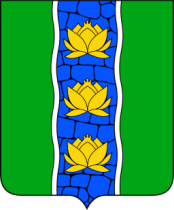 АДМИНИСТРАЦИЯ КУВШИНОВСКОГО РАЙОНАПОСТАНОВЛЕНИЕ     Руководствуясь  постановлением главы Кувшиновского района от 02.10.2017 № 337 "Об утверждении Порядка принятия решений о разработке муниципальных программ, формирования, реализации и  проведения оценки эффективности реализации  муниципальных программ», решением Собрания депутатов Кувшиновского района  от 24.04.2018 года № 189,  от 05.06.2018 года № , от 16.08.2018 года № 203,  от 18.10.2018 года № 211 «О внесении изменений в решение Собрания депутатов Кувшиновского района от 28.12.2017  № 173 «О бюджете муниципального образования «Кувшиновский район» Тверской области  на 2018 год и плановый период 2019 и 2020 годов» ПОСТАНОВЛЯЮ:1. Внести в постановление администрации Кувшиновского района от 10.11.2017 № 387 «Об утверждении муниципальной программы «Развитие образования в муниципальном образовании «Кувшиновский район» на 2018-2020 годы» (с изменениями и дополнениями от 26.02.2018 № 98,  от 22.05.2018 № 230) следующие изменения:   1) Раздел «Плановые объемы финансирования подпрограмм по годам реализации, в том числе обеспечивающей подпрограммы» в паспорте муниципальной программы муниципального образования «Кувшиновский район» изложить  в новой редакции:2) Раздел «Плановые объемы финансирования задач подпрограммы по годам реализации» в паспорте подпрограммы 1 муниципальной программы муниципального образования «Кувшиновский район» изложить в новой редакции:3) Раздел «Плановые объемы финансирования задач подпрограммы по годам реализации» в паспорте подпрограммы 2 муниципальной программы муниципального образования «Кувшиновский район» изложить в новой редакции:2. Приложение 1 к муниципальной программе «Развитие образования в МО «Кувшиновский район» на 2018-2020 годы» изложить в новой редакции (прилагается).3. Приложение 2 к муниципальной программе «Развитие образования в МО «Кувшиновский район» на 2018-2020 годы» изложить в новой редакции (прилагается).4. Приложение 3 к муниципальной программе «Развитие образования в МО «Кувшиновский район» на 2018-2020 годы» изложить в новой редакции (прилагается)5. Контроль за исполнением настоящего постановления возложить на руководителя МУ «Кувшиновский районный отдел образования» Н.В. Жукову.6. Настоящее постановление вступает в силу с момента подписания и подлежит размещению на официальном сайте Администрации Кувшиновского района в сети Интернет.Глава администрации Кувшиновского   района                                 М.С. Аваев00.00.2018 г.        г. Кувшиново№         О внесении изменений в постановлениеадминистрации Кувшиновского районаот 10.11.2017 № 387 «Об утверждении муниципальной программы "Развитие образования в муниципальном образовании "Кувшиновский район"  на 2018-2020 годы»Плановые объемы финансирования подпрограмм по годам реализации, в том числе обеспечивающей подпрограммыПодпрограмма2018 год2019 год2020 годИтого:Плановые объемы финансирования подпрограмм по годам реализации, в том числе обеспечивающей подпрограммыПодпрограмма 1 всего, в т.ч.:- местный бюджет- областной бюджет- собственные средства45548,317170,8  23215,85161,742841,717482,020198,05161,742341,716982,020198,05161,7130731,751634,863611,815485,1Плановые объемы финансирования подпрограмм по годам реализации, в том числе обеспечивающей подпрограммыПодпрограмма 2 всего,в т.ч.:- местный бюджет- областной бюджет- собственные средства89825,925611,261819,92394,884415,524265,657755,12394,884970,824820,957755,12394,8259212,274697,7177330,17184,4Плановые объемы финансирования подпрограмм по годам реализации, в том числе обеспечивающей подпрограммыОбеспечивающая подпрограмма всего,в т.ч.:- местный бюджет- областной бюджет9679,29369,7309,58948,78948,7-9039,69039,6-27667,527358,0309,5Плановые объемы финансирования подпрограмм по годам реализации, в том числе обеспечивающей подпрограммыИтого:в т.ч.:- местный бюджет- областной бюджет- собственные средства145053,452151,785345,27556,5136205,950696,377953,17556,5136352,150842,577953,17556,5417611,4153690,5241251,422669,5Плановые объемы финансирования задач подпрограммы по годам реализацииЗадачи подпрограммы2018 год2019 год2020 годИтого:Плановые объемы финансирования задач подпрограммы по годам реализацииЗадача 1., всегов т.ч.:- местный бюджет- областной бюджет- собственные средства43139,017170,820806,55161,740432,417482,017788,75161,739932,416982,017788,75161,7123503,851634,856383,915485,1Плановые объемы финансирования задач подпрограммы по годам реализацииЗадача 2., всегов т.ч.:- областной бюджет2409,32409,32409,32409,32409,32409,37227,97227,9Плановые объемы финансирования задач подпрограммы по годам реализацииИтого, всегов т.ч.:- местный бюджет- областной бюджет- собственные средства45548,317170,823215,85161,742841,717482,020198,05161,742341,716982,020198,05161,7130731,751634,863611,815485,1Плановые объемы финансирования задач подпрограммы по годам реализацииЗадачи подпрограммы2018 год2019 год2020 годИтого:Плановые объемы финансирования задач подпрограммы по годам реализацииЗадача 1., всегов т.ч.:- местный бюджет- областной бюджет- собственные средства81145,419411,959338,72394,877196,617946,756855,12394,877751,918502,056855,12394,8236093,955860,6173048,97184,4Плановые объемы финансирования задач подпрограммы по годам реализацииЗадача 2, всегов т.ч.:- местный бюджет- областной бюджет6856,85199,31657,56218,95318,9900,06218,95318,9900,019294,615837,13457,5Плановые объемы финансирования задач подпрограммы по годам реализацииЗадача 3., всегов т.ч.:- местный бюджет- областной бюджет1623,7800,0823,7800,0800,0-800,0800,0-3223,72400,0823,7Плановые объемы финансирования задач подпрограммы по годам реализацииЗадача 4., всегов т.ч.:- местный бюджет200,0200,0200,0200,0200,0200,0600,0600,0Плановые объемы финансирования задач подпрограммы по годам реализацииИтого, всегов т.ч.:- местный бюджет- областной бюджет- собственные средства89825,925611,261819,92394,884415,524265,657755,12394,884970,824820,957755,12394,8259212,274697,7177330,17184,4